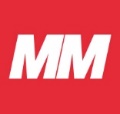 CONTRIBUTO ARREDI(Delibera di G.C n. 1644 del 10/11/2022 Milano)Modulo di richiestaIl/la sottoscritto/a:Nome …………………………………..………… Cognome…………………………………..….. data di nascita…..…/………/………..Comune di nascita………………………………………..(….……….) Stato di nascita………………………………………………………Cellulare/telefono…………………………………………… Indirizzo e-mail……………………………………………………………………Appartenente al nucleo familiare assegnatario dell’alloggiosito inIndirizzo ……………………………………….……………………..…Civico………………Città………..……………………………………….Cap……………………….Codice contratto………………………………………………………………….  Intestatario del contratto…………………………………………………………………………………………………………….Dichiara di aver acquistatoConsapevole cheIl presente progetto in attuazione di quanto previsto dalla Deliberazione della Giunta Comunale N. 1644_ del 10/11/2022 “Approvazione delle linee di indirizzo per la concessione di contributi a cittadini residenti nel Comune di Milano, inquilini di alloggi di proprietà comunale, per l’acquisto di dotazioni per l’alloggio, elettrodomestici ed arredi (e servizi annessi), a minore impatto ambientale e ad alta efficienza energetica”Prevede che i beneficiari siano in possesso dei seguenti requisiti:Assenza di contenziosi in corso con l'Amministrazione relativamente ad erogazioni di contributi con riferimento al rapporto di locazione relativo all’alloggio
comunale interessato;Essere Intestatari di regolare contratto di locazione (in corso) per alloggi di proprietà comunale siti sul territorio del Comune di Milano;Essere in regola con i pagamenti del canone di locazione e degli oneri accessori;Ciascuna persona fisica maggiorenne, appartenenteal nucleo familiare assegnatario dell’alloggio di proprietà comunale sito nel territorio del Comune di Milano, potrà presentare una sola domanda per ciascun alloggio oggetto di contratto;Che l’importo del contributo è pari al 50% del costo totale sostenuto, da un minimo di 500 euro e fino al massimo di:
•1.800,00 euro a beneficio degli inquilini “over 65” che abbiano rinunciato all’uso del gas o a beneficio degli inquilini appartenenti alle fasce di protezione e di accesso in sede di
cambio alloggio disposto d’ufficio;
•1.200,00 euro per tutti gli altri inquilini;InoltreIl beneficiario, al rispetto dei principi costituzionali previsti dalla delibera di G.C. n. 651/2018, DICHIARAdi riconoscere e rispettare i principi, le norme e i valori della Costituzione italiana, repubblicana e antifascista, che vieta ogni forma di discriminazione basata su sesso, razza, lingua, religione, opinioni politiche, condizioni personali e sociali.FIRMA………………………………………………(*)ChiedeIl contributo “Arredi” come previstodallaDeliberazione della Giunta Comunale N. 1644_ del 10/11/2022tramite Bonifico sul conto corrente intestato a …………............................................................................... ………………………………………… Iban……………………………………………………………………………………………………………….A tal fine allega: copia documento di identitàcopia fattura quietanzata copia documentazione contabile (ricevuta bonifico, ricevuta bancomat/carta di credito, assegno)                                                                                                            FIRMA……………………………………………… (*)INFORMATIVA PRIVACY Gentile sig./sig.raai sensi dell’articolo 13 del Regolamento UE n. 2016/679 (Regolamento generale sulla protezione dei dati c.d. “GDPR”), MM SpA, Responsabile del trattamento dei dati personali, Le fornisce le seguenti informazioni per conto del Comune di Milano, Titolare del trattamento. Il trattamento dei dati personali, compresi quelli particolari (c.d. dati sensibili), è effettuato in coerenza con il Regolamento dei dati sensibili e giudiziari di cui alla Deliberazione di Giunta Comunale del 18/10/2012, n. 49, per la gestione e l’esecuzione del contratto di locazione stipulato con il Comune di Milano.La gestione del contratto di locazione comporta il trattamento dei dati personali anche dei Suoi familiari che abitano presso l’immobile a Lei dato in locazione e, pertanto, la presente informativa, in base all’art. 14 del GDPR, è rilasciata anche per il trattamento dei dati relativi ai Suoi familiari.I dati sono trattati con modalità informatizzata e/o manuale, conservati per la durata del contratto di locazione e/o per il tempo necessario alla gestione delle attività connesse alla conclusione del rapporto stesso.I dati personali, non saranno diffusi a soggetti indeterminati, né trasferiti all’estero, ma potranno essere comunicati a soggetti terzi, pubblici e privati, in aderenza ad obblighi di legge (es. istituti di credito, professionisti/ società che operino per conto di MM SpA).In qualità di interessata/o può esercitare i diritti previsti dall’art. 15 e seguenti del GDPR (accesso ai propri dati personali, rettifica, aggiornamento, cancellazione), e può opporsi al loro trattamento fatta salva l’esistenza di motivi legittimi da parte del Titolare. A tal fine può rivolgersi al Responsabile del trattamento - MM S.p.A.- via del vecchio Politecnico 8 - 20121 Milano, oppure al Comune di Milano in qualità di Titolare, via Larga, 12 – 20122 Milano.  MM S.p.A. si avvale di un Responsabile per la protezione dei dati personali (Data Protection Officer “DPO”) che può contattare via e-mail: dpo@mmspa.euSi informa infine che può proporre un eventuale reclamo all’Autorità di Controllo Italiana - Garante per la protezione dei dati personali - Piazza di Monte Citorio n. 121 – 00186 Roma.FIRMA…………………………………………………(*)Ho preso visione dell’Informativa ai sensi del Regolamento (UE) 2016/679 sulla tutela della privacy e presto il consenso all’invio di comunicazioni, avvisi e inviti tramite e-mail, relativi alla gestione contrattuale, attivazione di nuovi servizi e programmazione di eventi gestiti e/o promossi da MM Spa.                                                                                                                FIRMA……………………………………………………Tipologia del prodottoBreve descrizione del prodottoNumero pezzi acquistato Costo singolo del prodotto (€)